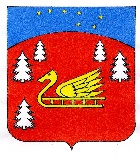 Администрация муниципального образования Красноозерное сельское поселениеМуниципального образования Приозерский муниципальный район Ленинградской области.П О С Т А Н О В Л Е Н И Е от 01 сентября 2022  года                           № 289Об утверждении административного регламента по предоставлению муниципальной услуги «Установление соответствия разрешенного использования земельного участка классификатору видов разрешенного использования земельных участков на территории МО «Красноозерное сельское поселение»В соответствии с  Федеральным законом от 27.07.2010 № 210-ФЗ «Об организации предоставления государственных и муниципальных услуг», Федеральным законом от 06 октября 2003 года № 131-ФЗ «Об общих принципах организации местного самоуправления в Российской Федерации», постановлением Правительства Ленинградской области от 30.06.2010 № 156 «О формировании и ведении Реестра государственных и муниципальных услуг (функций) Ленинградской области и портала государственных и муниципальных услуг (функций) Ленинградской области», постановлением администрации МО Красноозерное сельское поселение от 15 июня 2021 года №169 «О порядке разработки и утверждения административных регламентов предоставления муниципальных услуг администрацией муниципального образования Красноозерное сельское поселение муниципального образования Приозерский муниципальный район Ленинградской области», администрация МО Красноозерное сельское поселение ПОСТАНОВЛЯЕТ1. Утвердить административный регламент по предоставлению муниципальной услуги «Установление соответствия разрешенного использования земельного участка классификатору видов разрешенного использования земельных участков на территории МО «Красноозерное сельское поселение» (Приложение).2. Опубликовать настоящее постановление в средствах массовой информации: Ленинградском областном информационном агентстве (далее «Леноблинформ») http://www.lenoblinform.ru, разместить в сети Интернет на официальном сайте администрации муниципального образования Красноозерное сельское поселение муниципального образования Приозерский муниципальный район Ленинградской области www.krasoozernoe.ru  3. Постановление вступает в силу с момента его официального опубликования в средствах массовой информации.4. Контроль за исполнением настоящего постановления оставляю за собой.Глава администрации                                                                                    А.В. РыбакИсп Калидин Н.А.  Тел.: 8-81379-67-517.Разослано: дело-3, Леноблинформ – 1.